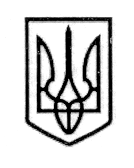 У К Р А Ї Н А СТОРОЖИНЕЦЬКА МІСЬКА РАДА ЧЕРНІВЕЦЬКОГО РАЙОНУ ЧЕРНІВЕЦЬКОЇ ОБЛАСТІВИКОНАВЧИЙ КОМІТЕТР І Ш Е Н Н Я  ____ травня 2023 року                                                                             	№  _____                                     Керуючись законами України "Про місцеве самоврядування в Україні", "Про правовий режим воєнного стану", відповідно до вимог статті Кодексу цивільного захисту України, Порядку здійснення навчання населення діям у надзвичайних ситуаціях, затвердженого постановою Кабінету Міністрів України від                 26.06.2013 р. № 444, наказу Міністерства надзвичайних ситуацій України від 07.06.2011 № 587 "Про затвердження Методичних рекомендацій щодо порядку створення, обладнання та забезпечення функціонування консультаційних пунктів з питань цивільного захисту при житлово-експлуатаційних організаціях та сільських (селищних) радах" з метою підвищення ефективності просвітницько-профілактичної роботи і пропаганди знань серед населення з питань захисту та дій при виникненні надзвичайних ситуацій,Виконавчий комітет міської ради вирішив:1. Затвердити Положення про консультаційні пункти з питань цивільного захисту Сторожинецької міської ради (далі - Положення), що додається. 2. Затвердити Функціональні обов'язки працівників консультаційних пунктів Сторожинецької міської ради, що додається.3. Затвердити Перелік консультаційних пунктів Сторожинецької міської ради, що додається. 4. Інспектору з питань надзвичайних ситуацій та цивільного захисту населення і території Сторожинецької міської ради (Дмитру МІСИКУ), розробити та затвердити розпорядженням міського голови: 4.1. типовий річний план роботи консультаційних пунктів;4.2. графік чергувань консультаційних пунктів;Продовження рішення виконавчого комітету від __ травня 2023 р. №____    4.3. журнал обліку консультацій та проведених занять.5.  Контроль за виконанням рішення покласти на першого заступника міського голови – Ігоря БЕЛЕНЧУКА.Сторожинецький міський голова                                   Ігор МАТЕЙЧУКВиконавець:Інспектор з питань НС та ЦЗ населення та території                                                      Дмитро МІСИК               Погоджено:	Секретар Сторожинецької міської                                  Дмитро БОЙЧУК ради                                                  Перший заступник Сторожинецького міського голови                                 Ігор БЕЛЕНЧУК Начальник відділу організаційної та кадрової роботи                                   Ольга ПАЛАДІЙ  Начальник юридичного відділу                                       Олексій КОЗЛОВ Начальник  відділудокументообігу та контролю                                           Микола БАЛАНЮК                                                       